The world has claimed a gift from God as its own. In doing so, they have taken it and completely destroyed its beauty. It is time the church reclaims this gift of God and speak openly and honestly. The gift from God is sex. Today, we will speak appropriately and responsibly about this gift. However, it may be a good Sunday for your children to experience our children’s ministry West Side Kids. Sermon Notes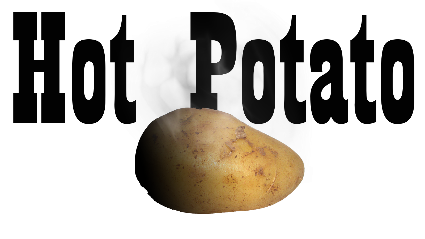 God’s Gift of SexGenesis127-28 & Genesis 2:20-25(Psalm 68:1-5)(Page 1 in the Pew Bible)Sex is a ____________ from God given to ____________ peopleIt is time for the ___________ to ____________ God’s giftWe reclaim God’s gift by ___________ __________ the way God doesWe must not be ____________ to __________with God’s WordWe must continue to __________ those who __________ God’s giftEven if we have ___________ God’s gift, there is room for ____________